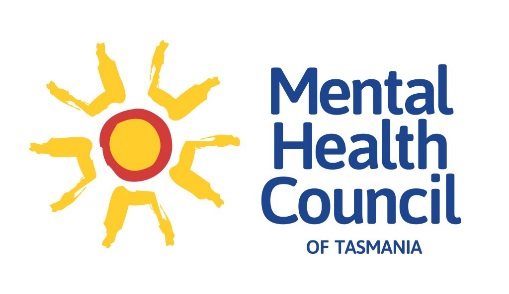 	2020 BOARD NOMINATION FORMMental Health Council of Tasmania 
The Mental Health Council of Tasmania (MHCT) invites Board nominations from suitably skilled people with an interest in mental health and the community mental health sector. This is a voluntary position, with two (2) vacancies available for a two (2) year term. TIMELINE  Nominations open:			30 September 2020Nominations close:			14 October 2020Nominees endorsed and notified:	21 October 2020NOMINATION PROCESSCriteria for nomination Under Section 17.3 of the MHCT Constitution, the MHCT Board invites nominations from suitably skilled people who have:At least one of the skills listed in the Skills DeclarationMHCT Constitution extract17.3	The Board shall determine the skills required to meet the governance needs of MHCT from time              to time, and must advise members of the skills required at the time of calling for nominations. Completing the nomination formPlease complete the following:Candidate DetailsSkills Declaration – by ticking one box of the skill confirming your skill level, and providing a brief overview of your qualification and/or experience Nomination Statement - please provide any additional, relevant information.  Please note this will not form part of the endorsement process, however if this application is endorsed, the Nomination Statement will be circulated to the MHCT membership with the ballot papersProvide contact details of two refereesSign the declarationNominations must be received by the Returning Officer, Michelle O’Toole, Executive Assistant to the CEO at TasCOSS by 5pm on Wednesday 14 October 2020. By email: returningofficer@mhct.org  By mail: The Returning Officer C/- Mental Health Council of Tasmania, Level 1, 131A Collins Street, Hobart TAS 7000. *Please note, late nominations will not be accepted.Nominee endorsementThe Nominations Committee will review and endorse candidates.  All candidates will be advised of their endorsement status no later than Wednesday 21 October 2020.  Candidates not endorsed may lodge an appeal by providing written notification outlining the basis on which the decision is being appealed. This must be received by the Returning Officer no later than 5pm on Wednesday 28 October 2020.Candidate Details:Skills DeclarationI nominate as a candidate for the MHCT Board, having at least one of the following skills, qualification or experience: Area of interest:In what area or region of Tasmania do you have a specific interest:       South			North	       North West                       Whole of State	Nomination Statement:This section will not form part of the endorsement process, however if this application is endorsed, this statement will be circulated to the MHCT membership with the ballot papers.Referees:Please nominate two referee/s who can verify your nomination:Skills Declaration:I certify that the details provided above in support of my nomination for the MHCT Board are correct.  I agree to abide by the Board election process as outlined in MHCT constitution and policy.  I agree for the details I provide in the nomination form to be shared with members. I understand it will not include my personal contact or referee details.Candidate Signature: __________________________________	Date: 					Name:Address:Daytime Phone Number:Email Address:Finance: Please indicate your level of competence against this skill:No relevant qualifications or skills  				    Hold formal qualificationsHold formal qualifications and at least 2 years experience		    No formal qualifications some experiencePlease provide a brief description of your experience, and/or qualification:Mental health service delivery experience: Please indicate your level of competence against this skill:No relevant qualifications or skills  				    Hold formal qualificationsHold formal qualifications and at least 2 years experience		    No formal qualifications some experiencePlease provide a brief description of your experience, and/or qualification:Communtity sector knowledge / experience: Please indicate your level of competence against this skill:No relevant qualifications or skills  				    Hold formal qualificationsHold formal qualifications and at least 2 years experience		    No formal qualifications some experiencePlease provide a brief description of your experience, and/or qualification:Business / commercial acumen: Please indicate your level of competence against this skill:No relevant qualifications or skills  				    Hold formal qualificationsHold formal qualifications and at least 2 years experience		    No formal qualifications some experiencePlease provide a brief description of your experience, and/or qualification:Governance / board experience: Please indicate your level of competence against this skill:No relevant qualifications or skills  				    Hold formal qualificationsHold formal qualifications and at least 2 years experience		    No formal qualifications some experiencePlease provide a brief description of your experience, and/or qualification:Nomination statement (200 words maximum – this will form the basis of your nomination statement which will be circulated to MHCT members):Name:Contact:Name:Contact: